ОТЧЕТо депутатской деятельности за первый год работышестого созыва (сентябрь 2018 г. - сентябрь 2019 г.) депутата Совета народных депутатов КГО Гребенщиковой Эльвиры Александровны                                                                              (Ф.И.О.)Работа с обращениями гражданОбщественно-политическая деятельность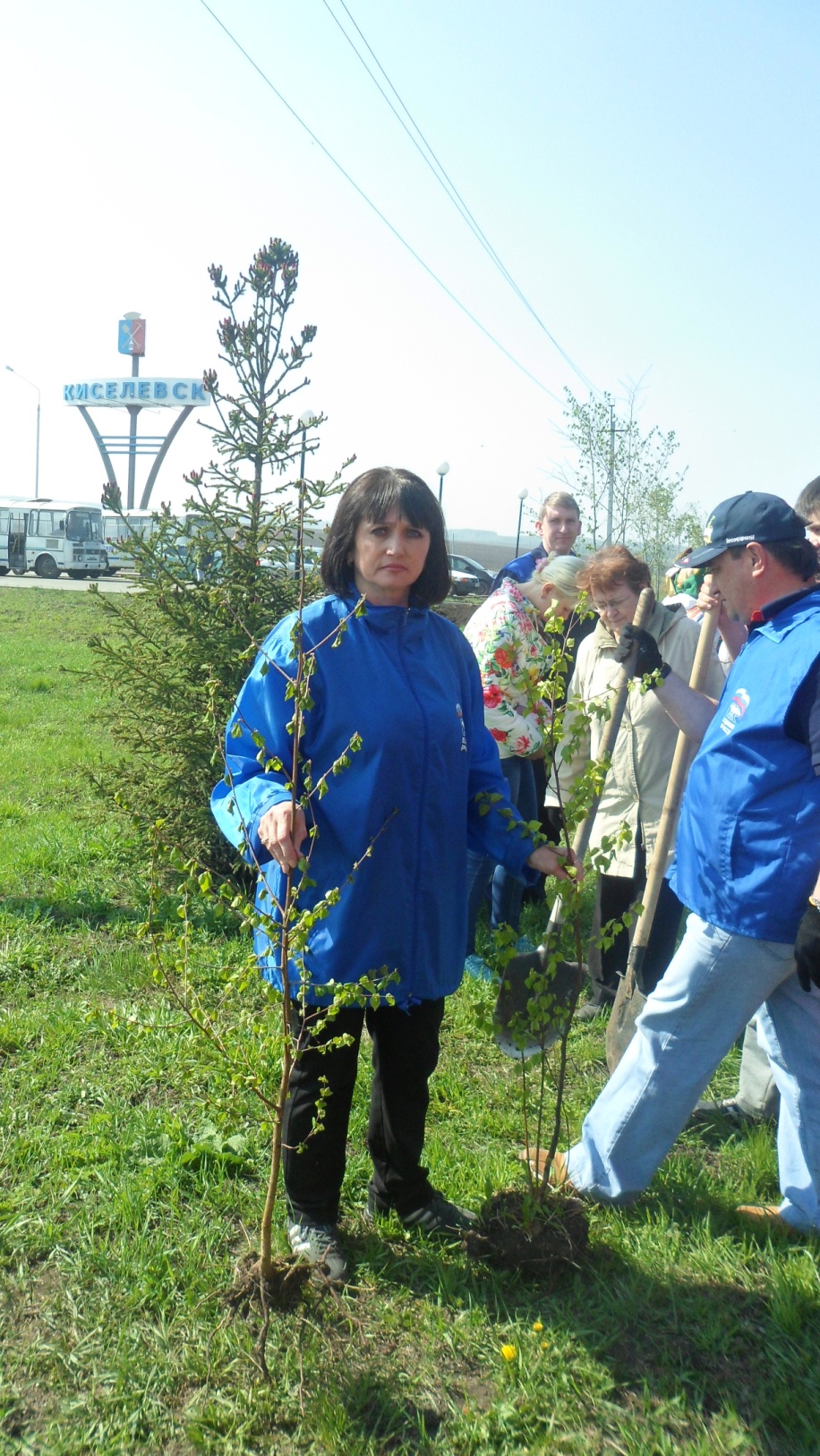 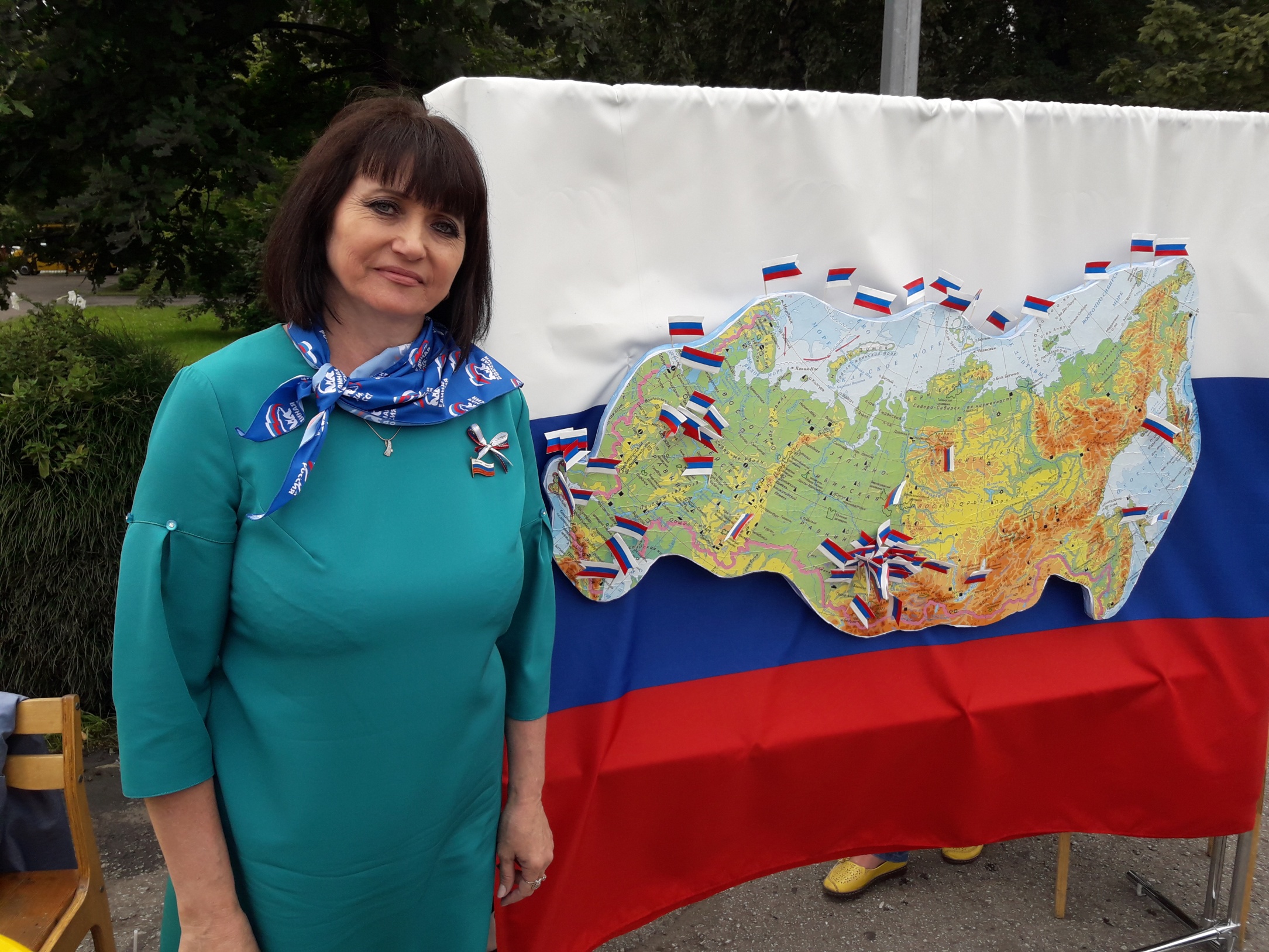 Кол-во обратившихсяСфера вопросаСфера вопросаСфера вопросаСфера вопросаСфера вопросаСфера вопросаСфера вопросаСфера вопросаУдовлетвореноРазъясненоПрочееКол-во обратившихсяЖКХБлагоустройствоСтроительство/снос домовРабота правоохранительных органовЗдравоохранениеОбразованиеМатериальная помощьСнос домов/получение жильяУдовлетвореноРазъясненоПрочее9242154№п/пУчастие вмероприятиях(кол-во)Встречи с населением (кол-во встреч/ кол-во человек/ обсуждаемые вопросы)Помощь городу, людям из собственных средств(вид помощи/сумма) Организация социально-значимых мероприятий(наименование)Прочее238 / 300 (информационно-разъяснительная работа с гражданами по реализации национальных проектов на территории Киселевского городского округа)покупка телевизора в кабинет 7, школа 25Акция «Забота», вручение ТВ приставок, уроки парламентаризма, акция «Лес просит защиты», Молодежная акция «Здоровое лето в каждый двор», Проверка детских площадок, летних оздоровительных лагерей, Экологическая акция « Живи, Лес!», участие в информационно-разъяснительной работе с гражданами по реализации национальных проектов на территории Киселевского городского округа